58.pielikums Ministru kabineta 2013.gada 19.martanoteikumiem Nr.154Krustpils novada administratīvās teritorijas robežas apraksts                                                                                     (robežas apraksta sagatavošanas datums)Krustpils novada administratīvās teritorijas robežas karte                                   					 (robežas kartes sagatavošanas datums)   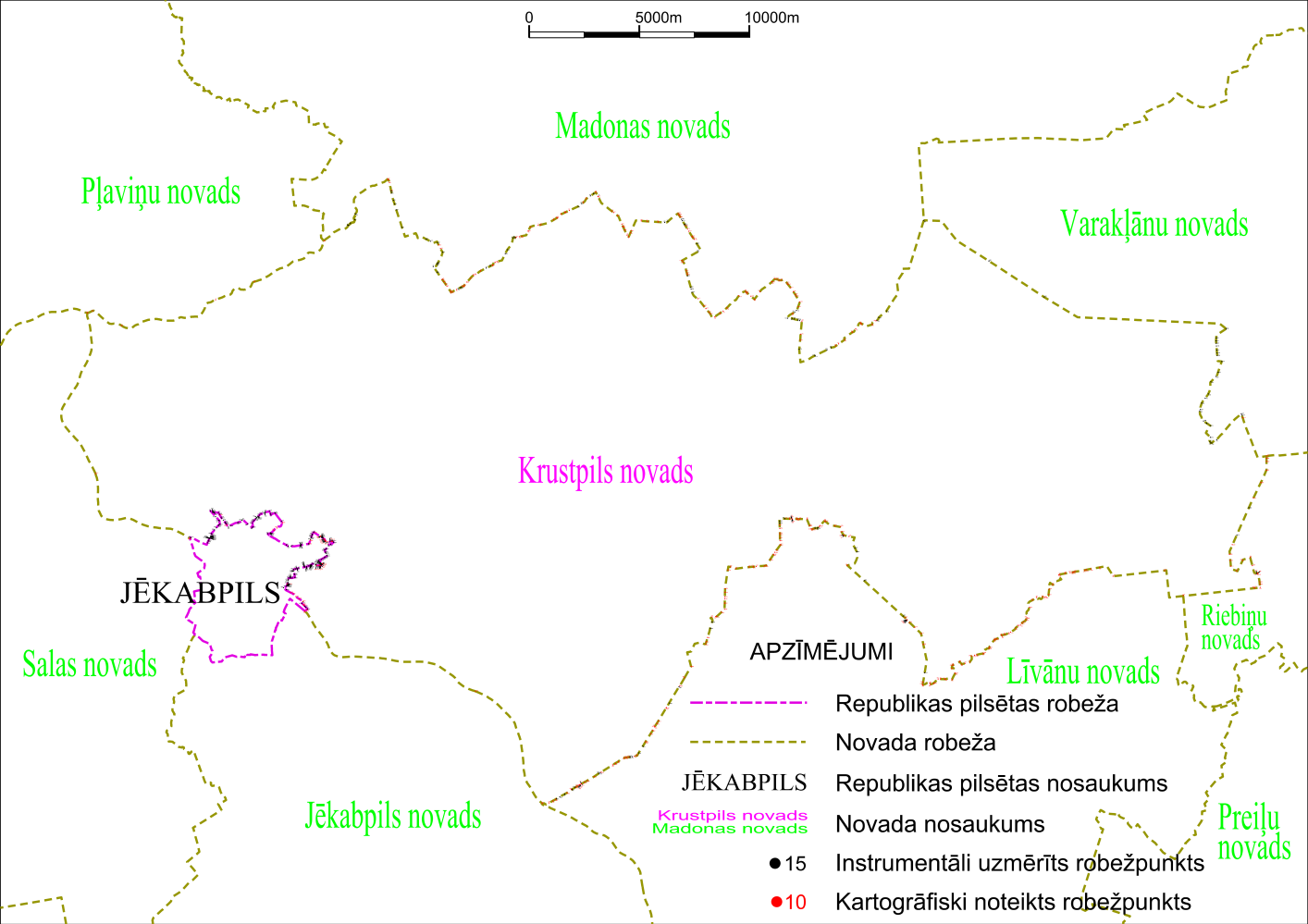 Tieslietu ministra vietā –iekšlietu ministrs R.Kozlovskis                 2012.gada 1.oktobrisNr.
p.k.Tās zemes vienības kadastra apzīmējums, pa kuru noteikta administratīvās teritorijas robežaRobežojošās administratīvās teritorijas nosaukums56680010171Pļaviņu novads56940010138Pļaviņu novadsMadonas novads56940010037Madonas novads56940010047Madonas novads56940010095Madonas novads56940010159Madonas novads56940010097Madonas novads56940010214Madonas novads56940100043Madonas novads56940010048Madonas novads56940010063Madonas novads56940010124Madonas novads56940010130Madonas novads56940020014Madonas novads56940020257Madonas novads56940020013Madonas novads56940020069Madonas novads56940020320Madonas novads56940020070Madonas novads56940020060Madonas novads56940020046Madonas novads56940020271Madonas novads56940020234Madonas novads56940020294Madonas novads56940020301Madonas novads56940060002Madonas novads56940060336Madonas novads56940060237Madonas novads56940060325Madonas novads56940060418Madonas novads56940060035Madonas novads56940060175Madonas novads56940060094Madonas novads56940060044Madonas novads56940060108Madonas novads56940030033Madonas novads56940030256Madonas novads56940030077Madonas novads56940030229Madonas novads56940030010Madonas novads56940030234Madonas novads56940030069Madonas novads56940030128Madonas novads56940030140Madonas novads56940030195Madonas novads56940030034Madonas novads56940030196Madonas novads56940030096Madonas novads56940030042Madonas novads56940030043Madonas novads56940030197Madonas novads56940030021Madonas novads56940030065Madonas novads56940030300Madonas novads56940030299Madonas novads56940030301Madonas novads56940030297Madonas novads56940030023Madonas novads56940030146Madonas novads56940030227Madonas novads56940040156Madonas novads56940040251Madonas novads56940030093Madonas novads56940040252Madonas novads56940030050Madonas novads56940040059Madonas novads56940040067Madonas novads56940040189Madonas novads56940040011Madonas novads56940040028Madonas novads56940040181Madonas novads56940040180Madonas novads56940040043Madonas novads56940040194Madonas novads56940040215Madonas novads56940040057Madonas novads56940040204Madonas novads56940040041Madonas novads56940040013Madonas novads56940040257Madonas novads56940040021Madonas novads56940040044Madonas novads56940040223Madonas novads56940040040Madonas novads56760010078Madonas novads56760010092Madonas novads56760010077Madonas novads56760010091Madonas novads56760010079Madonas novads56760030165Madonas novads56760030200Madonas novads56760030166Madonas novads56760030278Madonas novads56760030197Madonas novads56760020042Madonas novads56760020050Madonas novads56760020075Madonas novads56760020092Madonas novads56760020087Madonas novads56760020052Madonas novads56760020015Madonas novads56760020086Madonas novads56760020053Madonas novads56760020065Madonas novads56760020054Madonas novads56760020100Madonas novads56760020012Madonas novads56760020010Madonas novads56760020059Madonas novads56760020006Madonas novads56760020085Madonas novads56760020007Madonas novads56760020024Madonas novads56760020025Madonas novads56760020014Madonas novads56760020008Madonas novads56760020061Madonas novads56760040091Madonas novads56460030074Madonas novads56460030060Madonas novads56460030008Madonas novads56460030046Madonas novads56460030065Madonas novads56460030059Madonas novads56460030078Madonas novads56460010030Madonas novadsVarakļānu novads56460020035Varakļānu novads56460050037Varakļānu novads56460070001Varakļānu novads56460070003Varakļānu novads56460070004Varakļānu novads56460070002Varakļānu novads56460110001Varakļānu novadsRiebiņu novads56460110003Riebiņu novads56460110002Riebiņu novads56460110003Riebiņu novads56460110001Riebiņu novadsLīvānu novads56460100082Līvānu novads56460100073Līvānu novads56460100021Līvānu novads56460100023Līvānu novads56460100082Līvānu novads56460100025Līvānu novads56460100104Līvānu novads56460100082Līvānu novads56460120080Līvānu novads56460120131Līvānu novads56460120094Līvānu novads56460120002Līvānu novads56460120043Līvānu novads56460120146Līvānu novads56460120082Līvānu novads56460120151Līvānu novads56460120095Līvānu novads56460120054Līvānu novads56460120032Līvānu novads56460120086Līvānu novads56460120061Līvānu novads56460120064Līvānu novads56460120045Līvānu novads56460120079Līvānu novads56460120087Līvānu novads56460120027Līvānu novads56460120079Līvānu novads56460120145Līvānu novads56460120041Līvānu novads56460120039Līvānu novads56460120040Līvānu novads56460120145Līvānu novads56460120090Līvānu novads56460120009Līvānu novads56460120015Līvānu novads56460080042Līvānu novads56460080073Līvānu novads56460080029Līvānu novads56460080073Līvānu novads56460080024Līvānu novads56460080020Līvānu novads56760070132Līvānu novads56760070041Līvānu novads56760070004Līvānu novads56760070230Līvānu novads56760070004Līvānu novads56760070131Līvānu novads56760090062Līvānu novads56760090020Līvānu novads56760090101Līvānu novads56760090117Līvānu novads56760090121Līvānu novads56760090120Līvānu novads56760090119Līvānu novads56760090098Līvānu novads56760090013Līvānu novads56760090053Līvānu novads56760090142Līvānu novads56760090166Līvānu novads56760090016Līvānu novads56760090162Līvānu novads56760080140Līvānu novads56760080142Līvānu novads56760080137Līvānu novads56760080136Līvānu novads56760080196Līvānu novads56760080183Līvānu novads56760080030Līvānu novads56760080189Līvānu novads56760080192Līvānu novads56960040327Līvānu novads56960040047Līvānu novads56960040051Līvānu novads56960040153Līvānu novads56960060082Līvānu novads56960060033Līvānu novads56960060019Līvānu novads56960060027Līvānu novads56960060030Līvānu novads56960060069Līvānu novads56960060092Līvānu novads56960060031Līvānu novads56960060075Līvānu novads56960060039Līvānu novads56960060060Līvānu novads56960060038Līvānu novads56960060079Līvānu novads56960060068Līvānu novads56960060017Līvānu novads56960050288Līvānu novads56960050099Līvānu novads56960050044Līvānu novads56960050235Līvānu novads56960050142Līvānu novads56960050119Līvānu novads56960050309Līvānu novads56960050134Līvānu novads56960050263Līvānu novads56960050092Līvānu novads56960050242Līvānu novadsJēkabpils novads56700060281Jēkabpils novadsJēkabpils pilsēta56700060057Jēkabpils pilsēta 56700060260Jēkabpils pilsēta 56700060254Jēkabpils pilsēta 56700060039Jēkabpils pilsēta 56700060055Jēkabpils pilsēta 56700060268Jēkabpils pilsēta 56700060051Jēkabpils pilsēta 56700060028Jēkabpils pilsēta 56700060013Jēkabpils pilsēta 56700060296Jēkabpils pilsēta 56700060011Jēkabpils pilsēta 56700060050Jēkabpils pilsēta 56700060296Jēkabpils pilsēta 56700060012Jēkabpils pilsēta 56700060267Jēkabpils pilsēta 56700040103Jēkabpils pilsēta 56700040102Jēkabpils pilsēta 56700040103Jēkabpils pilsēta 56700010279Jēkabpils pilsēta 56700040810Jēkabpils pilsēta 56700040162Jēkabpils pilsēta 56700040127Jēkabpils pilsēta 56700040128Jēkabpils pilsēta 56700040820Jēkabpils pilsēta 56700040854Jēkabpils pilsēta 56700040992Jēkabpils pilsēta 56700040110Jēkabpils pilsēta 56700040109Jēkabpils pilsēta 56700040750Jēkabpils pilsēta 56700040746Jēkabpils pilsēta 56700040119Jēkabpils pilsēta 56700040987Jēkabpils pilsēta 56700040986Jēkabpils pilsēta 56700040094Jēkabpils pilsēta 56700040123Jēkabpils pilsēta 56700040118Jēkabpils pilsēta 56700040836Jēkabpils pilsēta 56700040117Jēkabpils pilsēta 56700040135Jēkabpils pilsēta 56700040125Jēkabpils pilsēta 56700040763Jēkabpils pilsēta 56700040676Jēkabpils pilsēta 56700040907Jēkabpils pilsēta 56700040908Jēkabpils pilsēta 56700040520Jēkabpils pilsēta 56700040145Jēkabpils pilsēta 56700040146Jēkabpils pilsēta 56700040535Jēkabpils pilsēta 56700040148Jēkabpils pilsēta 56700040149Jēkabpils pilsēta 56700040607Jēkabpils pilsēta 56700040966Jēkabpils pilsēta 56700040162Jēkabpils pilsēta 56700040061Jēkabpils pilsēta 56700040048Jēkabpils pilsēta 56700040988Jēkabpils pilsēta 56700040039Jēkabpils pilsēta 56700040171Jēkabpils pilsēta 56700040172Jēkabpils pilsēta 56700010289Jēkabpils pilsēta 56700010096Jēkabpils pilsēta 56700010098Jēkabpils pilsēta 56700010338Jēkabpils pilsēta 56700010094Jēkabpils pilsēta 56700010258Jēkabpils pilsēta 56700010317Jēkabpils pilsēta 56700010256Jēkabpils pilsēta 56700010090Jēkabpils pilsēta 56700010337Jēkabpils pilsēta 56700010364Jēkabpils pilsēta 56700010030Jēkabpils pilsēta 56700010026Jēkabpils pilsēta 56700010010Jēkabpils pilsēta 56700010401Jēkabpils pilsēta 56700010010Jēkabpils pilsēta 56700010071Jēkabpils pilsēta 56700010068Jēkabpils pilsēta 56700010335Jēkabpils pilsēta 56700010328Jēkabpils pilsēta 56700010204Jēkabpils pilsēta 56700010321Jēkabpils pilsēta 56700010046Jēkabpils pilsēta 56700010320Jēkabpils pilsēta 56700010328Jēkabpils pilsēta 56700010048Jēkabpils pilsēta 56940100108Jēkabpils pilsēta 56940100221Jēkabpils pilsēta 56680070095Jēkabpils pilsēta 56680070096Jēkabpils pilsēta 56680070034Jēkabpils pilsēta 56680070340Jēkabpils pilsēta 56680070205Jēkabpils pilsēta 56680070208Jēkabpils pilsēta 56680070336Jēkabpils pilsēta 56680070207Jēkabpils pilsēta 56680070125Jēkabpils pilsēta 56680070142Jēkabpils pilsēta 56680070231Jēkabpils pilsēta 56680070238Jēkabpils pilsēta 56680070288Jēkabpils pilsēta 56680070345Jēkabpils pilsēta 56680070273Jēkabpils pilsēta 56680070252Jēkabpils pilsēta 56680070289Jēkabpils pilsēta 56680070061Jēkabpils pilsēta 56680070360Jēkabpils pilsēta 56680070283Jēkabpils pilsēta 56680060453Jēkabpils pilsēta 56680060165Jēkabpils pilsēta 56680060300Jēkabpils pilsēta 56680060043Jēkabpils pilsēta 56680060365Jēkabpils pilsēta 56680060185Jēkabpils pilsēta 56680060224Jēkabpils pilsēta 56680060241Jēkabpils pilsēta 56680060485Jēkabpils pilsēta 56680060271Jēkabpils pilsēta 56680060119Jēkabpils pilsēta 56680010173Jēkabpils pilsētaSalas novadsPļaviņu novads                  2012.gada 1.oktobris